 Part Number:	PU060-12114-P1	PU060-12115-P1Kit ContentsHardware Bag ContentsAdditional Items Required For InstallationConflictsRecommended ToolsGeneral ApplicabilityRecommended Sequence of Application*Mandatory	Vehicle Service Parts (may be required for reassembly)Legend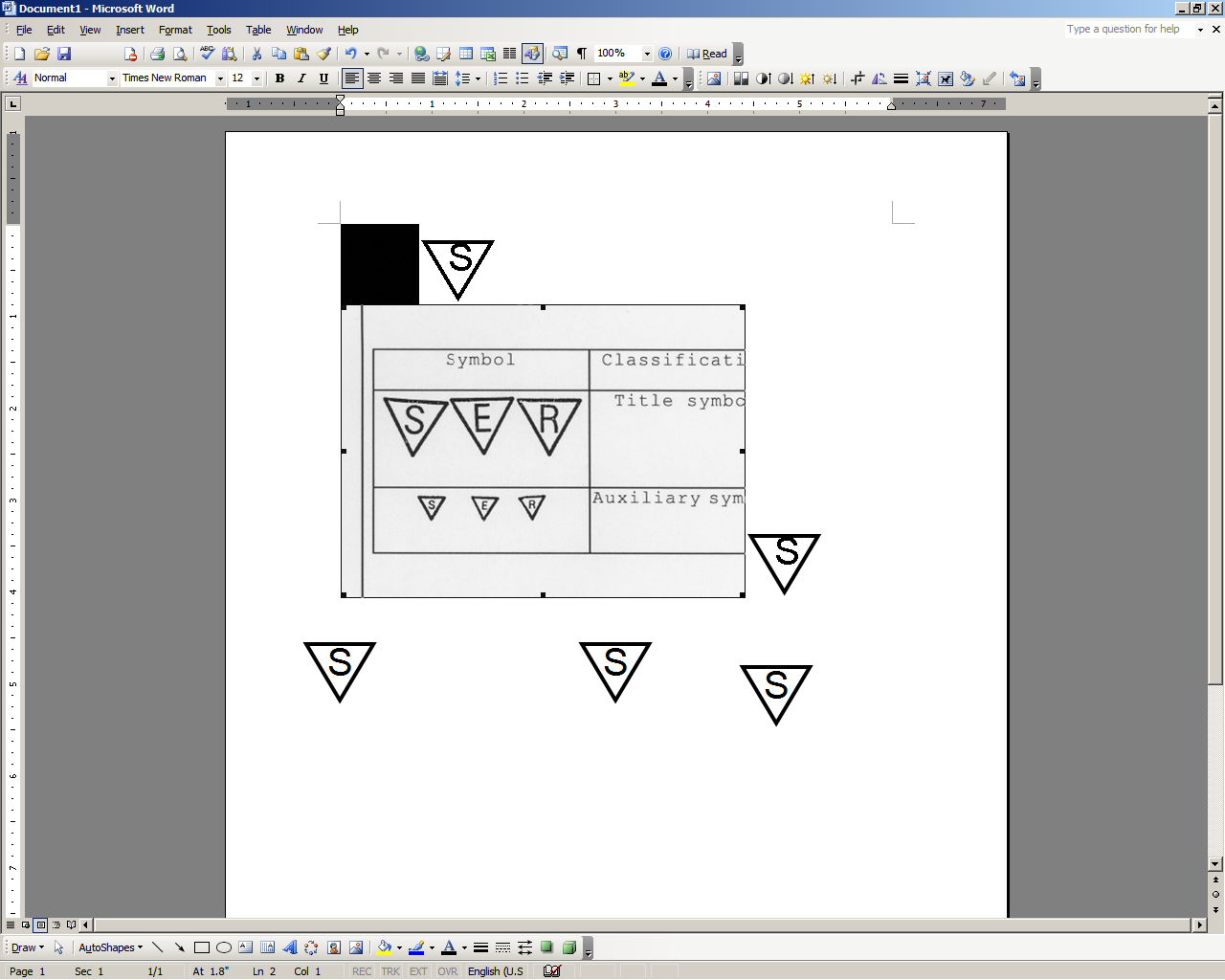 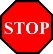 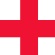 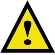 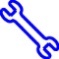 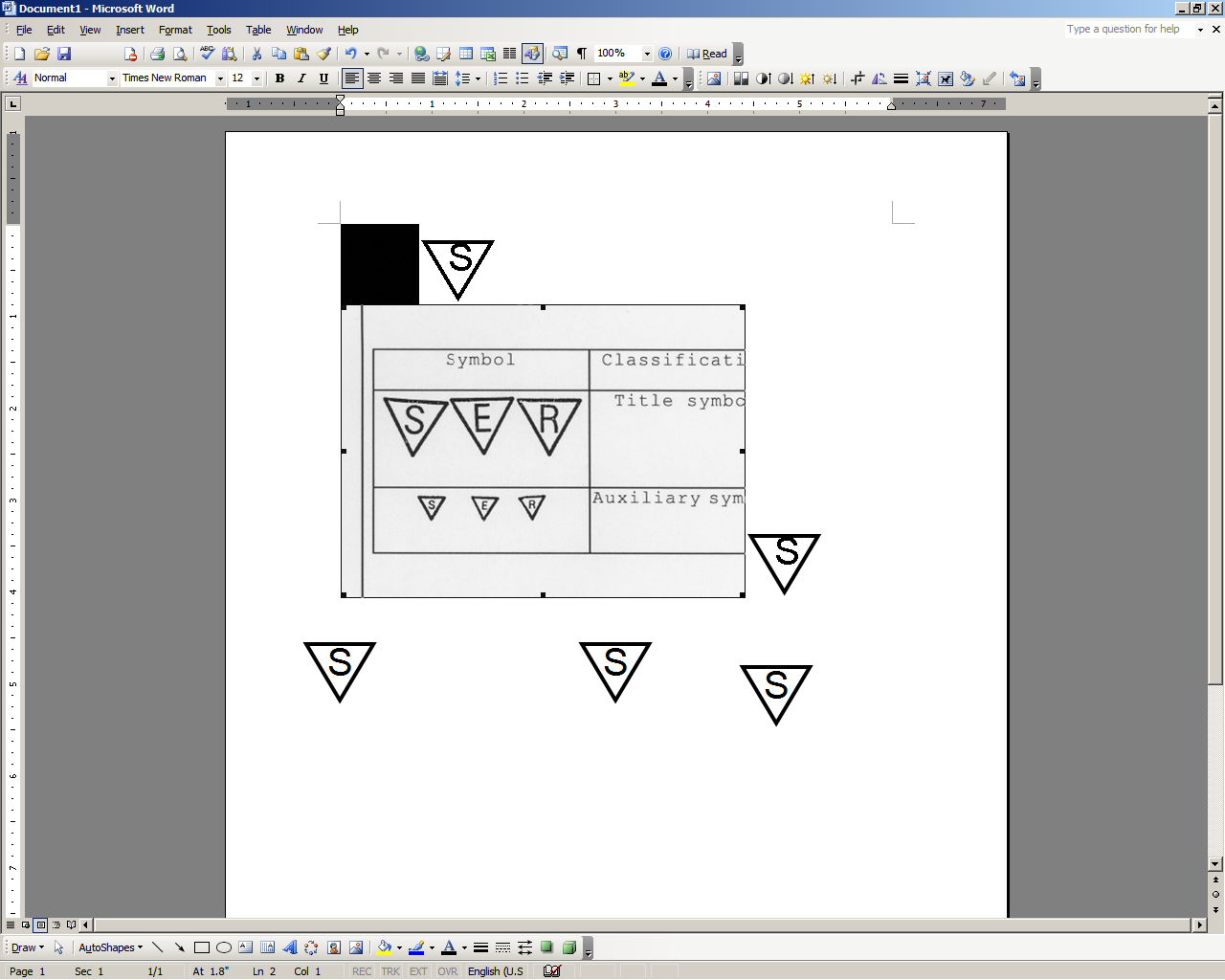 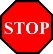 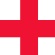 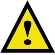 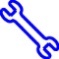 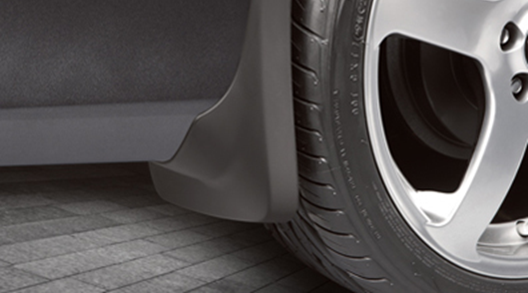 Care must be taken when installing this accessory to ensure damage does not occur to the vehicle.  The installation of this accessory should follow approved guidelines to ensure a quality installation.These guidelines can be found in the "Accessory Installation Practices" document.This document covers such items as:-Vehicle Protection (use of covers and blankets, cleaning chemicals, etc.).Safety (eye protection, rechecking torque procedure, etc.).Vehicle Disassembly/Reassembly (panel removal, part storage, etc.).Electrical Component Disassembly/Reassembly (battery disconnection, connector removal, etc.).Please see your  dealer for a copy of this document.Clean Front Mounting Area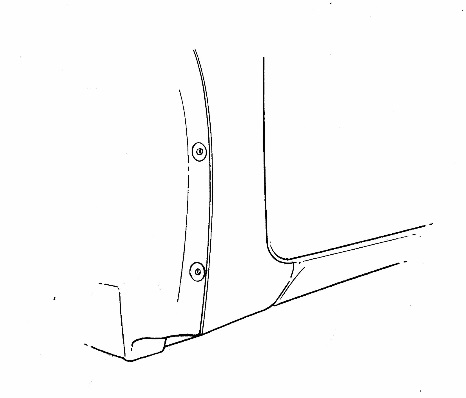 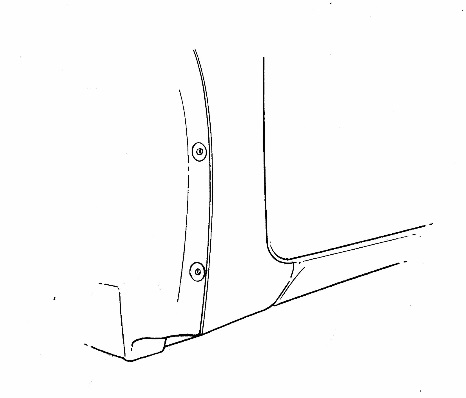 Clean and degrease front body panel where splash guard is to be located with a clean cloth and VDC approved cleaner (Fig. 1-1).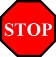 Installation of Front Splash Guard(a) 	Mount splash guard on body panel and install supplied #14 screw in location B while holding part up and into body panel, then tighten        (Fig. 2-1).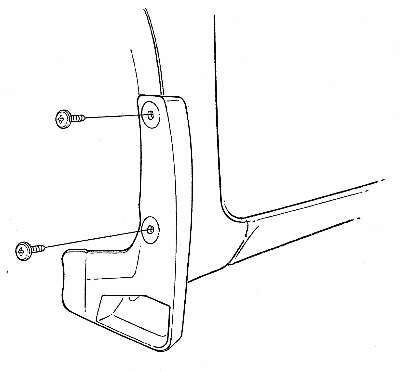 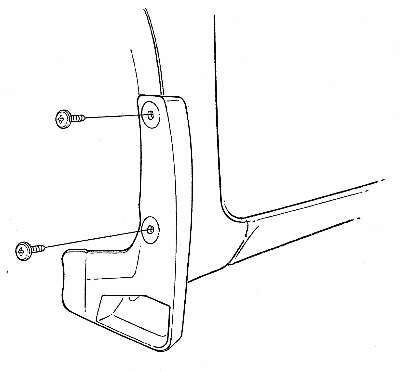 Do Not Over Tighten.Install supplied #14 screw in location A while holding part up and into body panel, then tighten (Fig. 2-1).                Do Not Over Tighten.Install supplied #14 hex screw in location C while holding part up and into body panel, then tighten        (Fig. 2-2).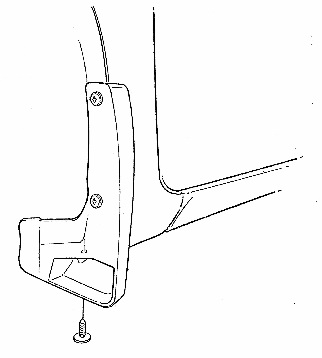 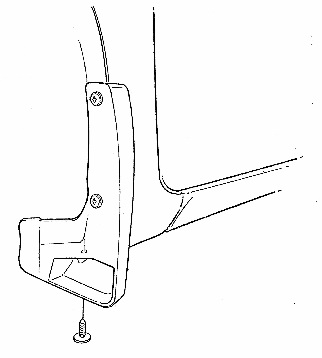 Do Not Over Tighten.Repeat procedure for other side.Clean Rear Mounting Area and Remove WheelNOTE: REMOVAL AND REINSTALLATION OF REAR WHEELS IS REQUIRED TO DRILL PANEL EDGE ATTACHMENT HOLES UNLESS A SIDE-ANGLE DRILL IS USED.Clean and degrease rear bumper panel where splash guard is to be located with a clean cloth and VDC approved cleaner.If straight and accurate holes cannot be drilled, support the vehicle and remove the rear wheel.  Follow the Owner’s Manual procedure.Hole Preparation and Clips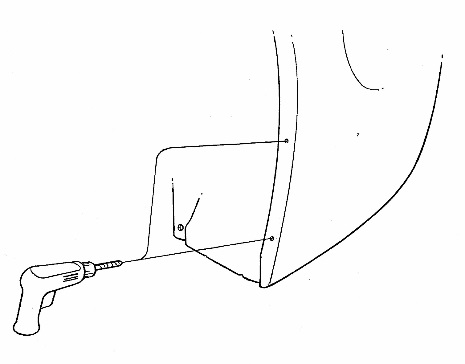 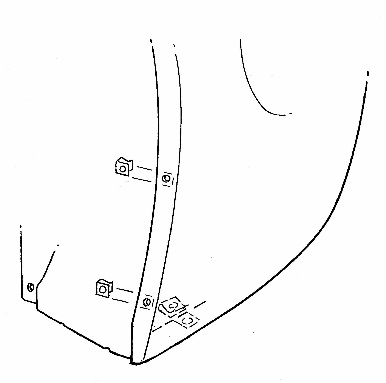 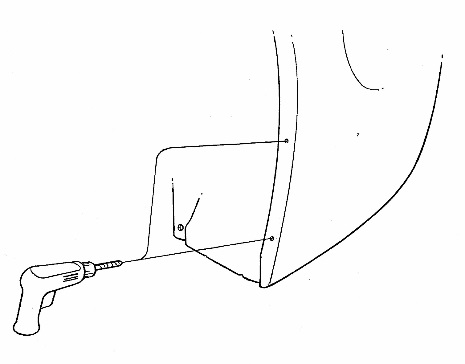 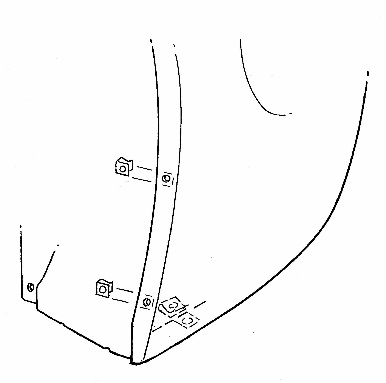 Drill 6mm (1/4”) holes in panel edge at dimple locations A and B (Fig. 4-1).Install supplied spring clips (small) over panel edge holes locations A and B with turned up edge on inside of panel (Fig. 4-2).Install supplied spring clip (large) over panel edge hole location C with turned up edge on inside of panel (Fig. 4-2).Installation Of Rear Splash Guard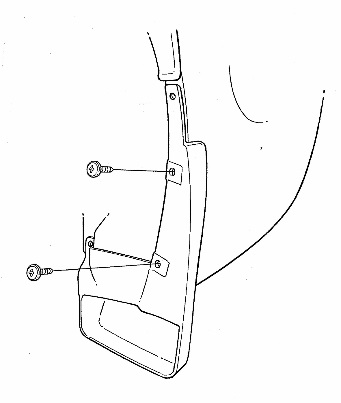 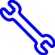 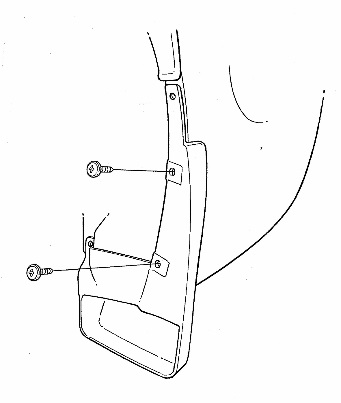 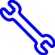 Mount splash guard and install M5 screw 15mm in location B then A while holding part up and into bumper panel and tighten (Fig. 5-1).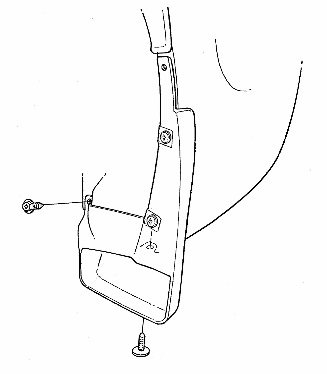 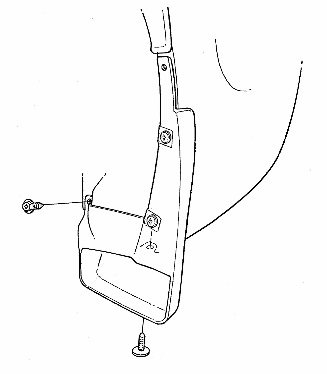 Install supplied M5 screw 20 mm in location C while holding part up and into bumper panel and tighten         (Fig. 5-2).Install supplied #14 hex screw in location D while holding part up and into bumper panel and tighten          (Fig. 5-2).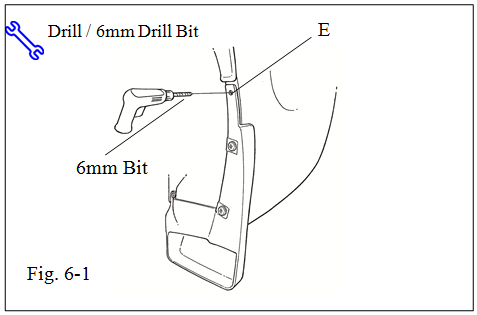 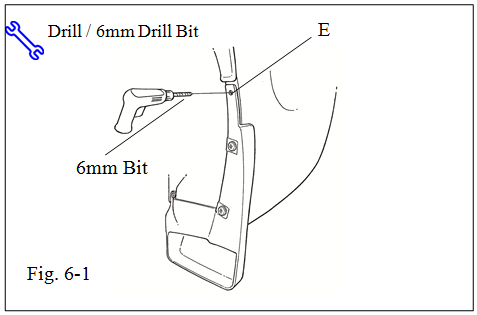  Using part as a template hold tight to panel and drill 6mm ( 1/4 “) hole through panel edge and liner at location E (Fig. 5-3).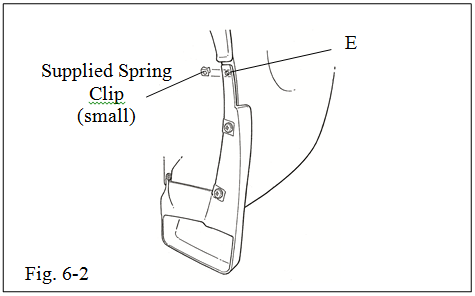 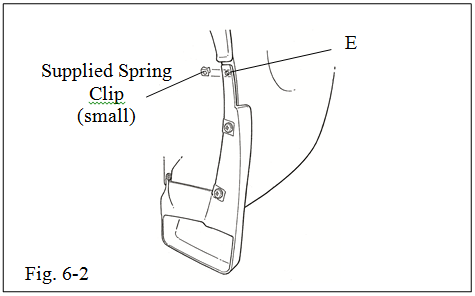 Install supplied spring clip (small) over panel edge hole with turned up edge on inside of panel and between liner at location E (Fig. 5-4).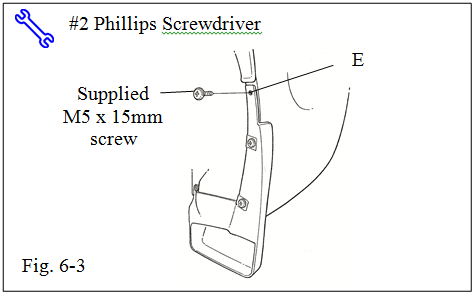 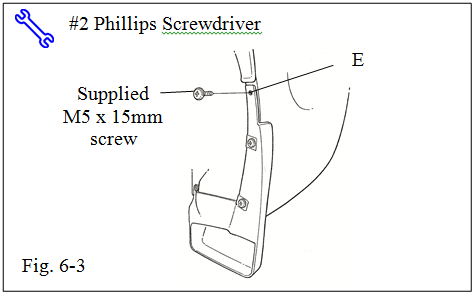 Install supplied M5 screw 15mm in location E and tighten (Fig. 5-5).If the wheel was removed Step 3 (b), reinstall it now and torque the lug nuts to 103 N∙m (76 ft∙lbf).Torque: 103 N∙m (76 ft∙lbf)Repeat procedure for other side.Accessory Function ChecksGaps between mudguards and body sideInspect torquesVehicle Appearance CheckAfter accessory installation and removal of protective cover(s), perform a visual inspection. Excessive gaps greater than 1.0 mm.If the wheels were removed, torque the lug nuts to 103 N•m (76 ft•lbf).Ensure no damage (including scuffs and scratches) was caused during the installation process.(For PPO installations, refer to TMS Accessory Quality Shipping Standard.)Item #Quantity Reqd.Description11Front Passenger Side Splashguard21Front Driver Side Splashguard31Rear Passenger Side Splashguard41Rear Driver Side Splashguard51Hardware Kit61Instruction Sheet (Electronic Copy)Item #Quantity Reqd.Description12               M5 x 20 mm Screws24#14 X 19mm Screws36          M5 Spring Clips (small)46M5 x 15mm Screws 54#14 x 19mm Hex Screws62M5 Spring Clips (large)Item #Quantity Reqd.Description123Ground effectsPersonal & Vehicle ProtectionNotesNoneSpecial ToolsNotesNoneInstallation ToolsNotesScrewdriverPhillips #2, #3Socket & Driver10mm (3/8”)Clean Cloth/RagDrill 90 ° / 45 °Drill Bit6mm (1/4”)Torque Wrench0-100 ft-lbfSpecial ChemicalsNotesCleanerVDC Approved CleanerAll ModelsItem #Accessory123Item #Quantity Reqd.Description123